毎週のプロジェクト状況レポート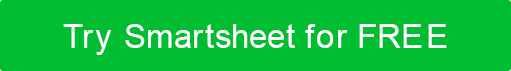 今週のプロジェクト状況概要全体的なステータスとハイライトに関する情報をここに入力してください:「最後の期間から失われた時間を取り戻しました。「QAは予想より2日早く開始されました。「クライアントからのフィードバックは遅れるが、最小限に抑える」マイルス トーンプロジェクトコンポーネント達成された仕事リスクと障害ハイライトと主なポイント素晴らしい仕事の弾丸、誰が何を所有しているか、チームがどこにピボットしているか、週に受け取ったフィードバックなど。今後の仕事プロジェクト全体の進捗状況のタイムラインプロジェクト名プロジェクトコードプロジェクト支配人の日付ステータス入力時代有蓋予定日竣工時期プロジェクト全体の状況障害/超過|  潜在的なリスク/遅延|  順調に進んでいるコンポーネント地位オーナー/チーム筆記予算オーバー–下–オンハイライトにしてください。「並外れた仕事」、「解決した問題、および問題箇所の修正の所有権の確立を含む問題」をリソース障害/超過  –潜在的なリスク/遅延  –順調に進んでいる新しい開発、新しいチームメンバーなどタイムライン障害/超過  –潜在的なリスク/遅延  –順調に進んでいる最終発売日までの順調スコープ障害/超過  –潜在的なリスク/遅延  –順調に進んでいるタスク番号形容オーナー/チームレセプションリスクいいえ。形容オーナー/チーム修理する週番号地位細部免責事項Web サイトで Smartsheet が提供する記事、テンプレート、または情報は、参照のみを目的としています。当社は、情報を最新かつ正確に保つよう努めていますが、本ウェブサイトまたは本ウェブサイトに含まれる情報、記事、テンプレート、または関連グラフィックに関する完全性、正確性、信頼性、適合性、または可用性について、明示的または黙示的を問わず、いかなる種類の表明または保証も行いません。したがって、お客様がそのような情報に依拠する行為は、お客様ご自身の責任において厳格に行われるものとします。